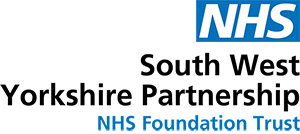 SWYPFT BARNSLEY LYMPHOEDEMA  SERVICE (cancer related only) CLINIC REFERRAL FORMSWYPFT Lymphoedema Service, Apollo Court Medical Centre, 45 High Street, Dodworth, Barnsley, S75 3RF			Telephone: 01226 645180 / Email barnsleylymph@swyt.nhs.ukPlease note: This service will only accept fully completed referral forms. (If not fully completed, this form will be returned, which may delay assessment and treatment)Does the patient have a diagnosis of Lymphoedema secondary to cancer diagnosis or cancer treatment? 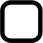 Yes            No             Please note: If the patient does not meet the criteria above the service will be unable to accept the referralPatient consent given:	Yes	   No	        	Patient aware of location of clinic:  Yes		No	Mental Capacity: 	Yes  	   No	        Inclusion CriteriaThe patient resides in a community setting i.e. own home, care home, hospice.Patients must be registered with a GP within Barnsley CCG. The patient must be 18 years or over.The patient has a diagnosis of Lymphoedema that is secondary to cancer diagnosis or cancer treatmentAny healthcare professional requesting input from the Specialist Lymphoedema Service must ensure that the patient has been reviewed medically to exclude any other medical cause for the swelling.Re-referral on condition deterioration following planned discharge.Exclusion CriteriaAt this time any patients referred for lymphoedema treatment that is not secondary to a cancer diagnosis will be declined. Patients under the age of 18 years.  Patients without a confirmed diagnosis or without any evidence of full investigations into swelling having been carried out, as this may compromise patient safety and they will be referred back for information and assurancePatients who are not in a stable phase of their co-morbidities, e.g. uncontrolled heart failureNon-housebound patients who are unable to travel to the lymphoedema clinic at Barnsley.PATIENT DETAILSPATIENT DETAILSPATIENT DETAILSPATIENT DETAILSPATIENT DETAILSNHS Number:NHS Number:Date of Birth:Date of Birth:Male/Female:Title:Title:Surname:Surname:First Name(s):Full Address (including postcode)Telephone:Telephone:Telephone:Telephone:Telephone:Marital Status:Marital Status:Religion:Religion:Ethnic origin:EMERGENCY CONTACTEMERGENCY CONTACTEMERGENCY CONTACTWeight:BMI:If BMI >40 has the patient been referred to a dietician?                Yes                   NoCan they attend the Clinic?                  Yes                   NoAre they able to transfer?                     Yes                   NoAre they chair bound?                          Yes                   NoWill the patient be able to apply & remove compression hosiery?                Yes                   NoIf not, is social help in place if required?                 Yes                   NoWeight:BMI:If BMI >40 has the patient been referred to a dietician?                Yes                   NoCan they attend the Clinic?                  Yes                   NoAre they able to transfer?                     Yes                   NoAre they chair bound?                          Yes                   NoWill the patient be able to apply & remove compression hosiery?                Yes                   NoIf not, is social help in place if required?                 Yes                   NoContact Name:                   Contact Name:                   Contact Name:                   Weight:BMI:If BMI >40 has the patient been referred to a dietician?                Yes                   NoCan they attend the Clinic?                  Yes                   NoAre they able to transfer?                     Yes                   NoAre they chair bound?                          Yes                   NoWill the patient be able to apply & remove compression hosiery?                Yes                   NoIf not, is social help in place if required?                 Yes                   NoWeight:BMI:If BMI >40 has the patient been referred to a dietician?                Yes                   NoCan they attend the Clinic?                  Yes                   NoAre they able to transfer?                     Yes                   NoAre they chair bound?                          Yes                   NoWill the patient be able to apply & remove compression hosiery?                Yes                   NoIf not, is social help in place if required?                 Yes                   NoRelationship:Relationship:Relationship:Weight:BMI:If BMI >40 has the patient been referred to a dietician?                Yes                   NoCan they attend the Clinic?                  Yes                   NoAre they able to transfer?                     Yes                   NoAre they chair bound?                          Yes                   NoWill the patient be able to apply & remove compression hosiery?                Yes                   NoIf not, is social help in place if required?                 Yes                   NoWeight:BMI:If BMI >40 has the patient been referred to a dietician?                Yes                   NoCan they attend the Clinic?                  Yes                   NoAre they able to transfer?                     Yes                   NoAre they chair bound?                          Yes                   NoWill the patient be able to apply & remove compression hosiery?                Yes                   NoIf not, is social help in place if required?                 Yes                   NoAddress:Address:Address:Weight:BMI:If BMI >40 has the patient been referred to a dietician?                Yes                   NoCan they attend the Clinic?                  Yes                   NoAre they able to transfer?                     Yes                   NoAre they chair bound?                          Yes                   NoWill the patient be able to apply & remove compression hosiery?                Yes                   NoIf not, is social help in place if required?                 Yes                   NoWeight:BMI:If BMI >40 has the patient been referred to a dietician?                Yes                   NoCan they attend the Clinic?                  Yes                   NoAre they able to transfer?                     Yes                   NoAre they chair bound?                          Yes                   NoWill the patient be able to apply & remove compression hosiery?                Yes                   NoIf not, is social help in place if required?                 Yes                   NoIs this person next of kin? Yes                       No     Is this person next of kin? Yes                       No     Is this person next of kin? Yes                       No     Weight:BMI:If BMI >40 has the patient been referred to a dietician?                Yes                   NoCan they attend the Clinic?                  Yes                   NoAre they able to transfer?                     Yes                   NoAre they chair bound?                          Yes                   NoWill the patient be able to apply & remove compression hosiery?                Yes                   NoIf not, is social help in place if required?                 Yes                   NoWeight:BMI:If BMI >40 has the patient been referred to a dietician?                Yes                   NoCan they attend the Clinic?                  Yes                   NoAre they able to transfer?                     Yes                   NoAre they chair bound?                          Yes                   NoWill the patient be able to apply & remove compression hosiery?                Yes                   NoIf not, is social help in place if required?                 Yes                   NoGENERAL PRACTITIONER DETAILSGENERAL PRACTITIONER DETAILSName of GP & Practice:Name of Consultants involved: (please include hospital and contact details, also attach any relevant scans and clinic letters)Any other Healthcare Professional involved?                           Yes                               No(If yes, please provide details):                                         Diagnosis: (with dates if known)Diagnosis: (with dates if known)Diagnosis: (with dates if known)Past Medical History:(Please provide print out of summary or list significant recent history)List of current medication:List of current medication:Are co-morbidities stable? i.e. renal, heart failure, DVTAre co-morbidities stable? i.e. renal, heart failure, DVTAre co-morbidities stable? i.e. renal, heart failure, DVTHas the patient been reviewed medically to exclude any other medical cause for the swelling? i.e. Doppler, CT Scan, DVT, Disease recurrenceYes                       No     If yes, please list recent investigations and resultsHas the patient been reviewed medically to exclude any other medical cause for the swelling? i.e. Doppler, CT Scan, DVT, Disease recurrenceYes                       No     If yes, please list recent investigations and resultsHas the patient been reviewed medically to exclude any other medical cause for the swelling? i.e. Doppler, CT Scan, DVT, Disease recurrenceYes                       No     If yes, please list recent investigations and resultsIs there evidence of venous or arterial insufficiency?Please provide Doppler reading results, (ABPI) and full assessmentIs there evidence of venous or arterial insufficiency?Please provide Doppler reading results, (ABPI) and full assessment                   Yes                               NoHistory of swelling / date & cause onset / limb(s) affected:Please tick if applicable:Further affected:            Upper Limb            Lower Limb              Digits           Head & Neck           Trunk                                         Breast                    Genitals   ------------------------------------------------------------------------------------------------------------------------------------------------------------------Skin:                                Fragile           Broken/Ulcerated           Taut/Shiny         Thickened          WeepingTissue is:                        Pitting            Non pitting         Fibrotic       ------------------------------------------------------------------------------------------------------------------------------------------------------------------Other:                              Limb distorted shape            Pain             Recent episode of cellulitis           Neurological DeficitPlease attach current care plan if applicable: History of swelling / date & cause onset / limb(s) affected:Please tick if applicable:Further affected:            Upper Limb            Lower Limb              Digits           Head & Neck           Trunk                                         Breast                    Genitals   ------------------------------------------------------------------------------------------------------------------------------------------------------------------Skin:                                Fragile           Broken/Ulcerated           Taut/Shiny         Thickened          WeepingTissue is:                        Pitting            Non pitting         Fibrotic       ------------------------------------------------------------------------------------------------------------------------------------------------------------------Other:                              Limb distorted shape            Pain             Recent episode of cellulitis           Neurological DeficitPlease attach current care plan if applicable: History of swelling / date & cause onset / limb(s) affected:Please tick if applicable:Further affected:            Upper Limb            Lower Limb              Digits           Head & Neck           Trunk                                         Breast                    Genitals   ------------------------------------------------------------------------------------------------------------------------------------------------------------------Skin:                                Fragile           Broken/Ulcerated           Taut/Shiny         Thickened          WeepingTissue is:                        Pitting            Non pitting         Fibrotic       ------------------------------------------------------------------------------------------------------------------------------------------------------------------Other:                              Limb distorted shape            Pain             Recent episode of cellulitis           Neurological DeficitPlease attach current care plan if applicable: Other relevant information & recent/current infections: (To include communication/understanding issues, social history etc)Other relevant information & recent/current infections: (To include communication/understanding issues, social history etc)Other relevant information & recent/current infections: (To include communication/understanding issues, social history etc)REFERRER DETAILSREFERRER DETAILSREFERRER DETAILSREFERRER DETAILSREFERRER DETAILSREFERRER DETAILSName:(please print)Position:Date of Referral:Address:Telephone:Email:Email:Email: